NameClass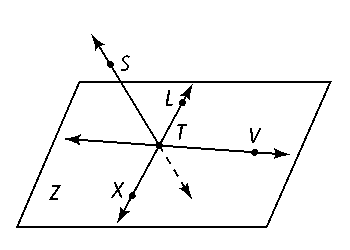 DateUse the diagram at the right for Exercises 1–3. Note that in this diagram  pierces the plane at T. The point S is not contained in the plane.1. What is another name for plane Z?2. Name two opposite rays in the diagram.3. Where would the plane STL intersect plane Z?Use the figure below for Exercises 4–6.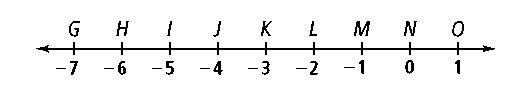 4. Name two points that are 4 units from K.5. Name a segment congruent to .6. Name the coordinate of the midpoint of .7.  Point M is the midpoint of .  What is LM? 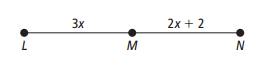 Use the figure at the right for Exercises 8–11.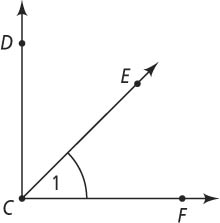 8. What are two other names for 1?9. If mDCF = 90, classify each as right, straight, acute, or obtuse.	a. DCF 				b. DCE 10. If mDCF = 90, mDCE = 3x + 12, and mFCE = 4x + 1, find the value of x.11. Are DCE and ECF vertical, complementary, or supplementary angles, if mDCF = 90?Use the figure at the right for Exercises 12–15.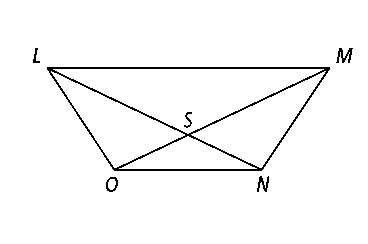 12. Name a pair of vertical angles.13. Name a pair of adjacent angles with vertex M.14. Name a pair of adjacent angles with vertex S.15. Name a linear pair.16.  bisects DGH so that mDGI = x – 3  and mIGH = 2x – 13. What is x?17. 1 and 2 are supplementary angles. m1 = 4y + 7 and m2 = 9y + 4. What is m2?18. has endpoints F(2, 3) and R(1, 1). What are the coordinates of its midpoint?19. The midpoint of  is (5, —11). One endpoint is S(3, 5). What are the coordinates of endpoint M?20. What is the distance between points M(6, –16) and Z(–1, 14), to the nearest tenth?21. Compare and Contrast How is naming a line segment different from naming a line?